EXCELENTÍSIMA Y MAGNÍFICA RECTORA DE LA UNIVERSIDAD CATÓLICA DE ÁVILA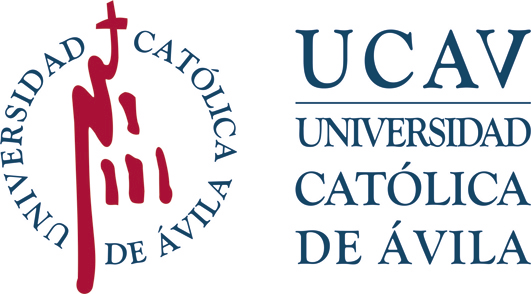 Impreso: R-T MásterUNIVERSIDAD CATÓLICA DE ÁVILAREGISTRO DE ALUMNOSENTRADA: ………………………FECHA:………………………….SOLICITUD DE REMISIÓN DE TÍTULOS OFICIALES(Impreso únicamente es válido para títulos de Máster Universitario)UNIVERSIDAD CATÓLICA DE ÁVILAREGISTRO DE ALUMNOSENTRADA: ………………………FECHA:………………………….DATOS PERSONALES DEL ESTUDIANTEDATOS PERSONALES DEL ESTUDIANTEDATOS PERSONALES DEL ESTUDIANTEDATOS PERSONALES DEL ESTUDIANTENOMBRE:  NOMBRE:  NOMBRE:  NOMBRE:  1º APELLIDO:  2º APELLIDO:  2º APELLIDO:  2º APELLIDO:  Nº DNI/TIE/PASAPORTE: FECHA DE NACIMIENTO: FECHA DE NACIMIENTO: FECHA DE NACIMIENTO: PAÍS DE NACIMIENTO:  PAÍS DE NACIMIENTO:  PROVINCIA DE NACIMIENTO:  PROVINCIA DE NACIMIENTO:  LOCALIDAD DE NACIMIENTO:  LOCALIDAD DE NACIMIENTO:  LOCALIDAD DE NACIMIENTO:  CP:  TELÉFONO MÓVIL (Obligatorio): TELÉFONO MÓVIL (Obligatorio): TELÉFONO FIJO: TELÉFONO FIJO: CORREO ELECTRÓNICO (Obligatorio): CORREO ELECTRÓNICO (Obligatorio): CORREO ELECTRÓNICO (Obligatorio): CORREO ELECTRÓNICO (Obligatorio): QUE HE SIDO INFORMADO/A DE QUE MI TÍTULO OFICIAL DE:QUE HE SIDO INFORMADO/A DE QUE MI TÍTULO OFICIAL DE:QUE HE SIDO INFORMADO/A DE QUE MI TÍTULO OFICIAL DE:QUE HE SIDO INFORMADO/A DE QUE MI TÍTULO OFICIAL DE:QUE HE SIDO INFORMADO/A DE QUE MI TÍTULO OFICIAL DE:HA SIDO YA EDITADO Y SE ENCUENTRA A MI DISPOSICIÓN EN LA SECRETARÍA GENERAL DE LA UNIVERSIDAD CATÓLICA DE ÁVILA, POR LO QUE SOLICITO LA REMISIÓN DEL MISMO A LAHA SIDO YA EDITADO Y SE ENCUENTRA A MI DISPOSICIÓN EN LA SECRETARÍA GENERAL DE LA UNIVERSIDAD CATÓLICA DE ÁVILA, POR LO QUE SOLICITO LA REMISIÓN DEL MISMO A LAHA SIDO YA EDITADO Y SE ENCUENTRA A MI DISPOSICIÓN EN LA SECRETARÍA GENERAL DE LA UNIVERSIDAD CATÓLICA DE ÁVILA, POR LO QUE SOLICITO LA REMISIÓN DEL MISMO A LAHA SIDO YA EDITADO Y SE ENCUENTRA A MI DISPOSICIÓN EN LA SECRETARÍA GENERAL DE LA UNIVERSIDAD CATÓLICA DE ÁVILA, POR LO QUE SOLICITO LA REMISIÓN DEL MISMO A LAHA SIDO YA EDITADO Y SE ENCUENTRA A MI DISPOSICIÓN EN LA SECRETARÍA GENERAL DE LA UNIVERSIDAD CATÓLICA DE ÁVILA, POR LO QUE SOLICITO LA REMISIÓN DEL MISMO A LADELEGACIÓN/SUBDELEGACIÓN DEL GOBIERNO EN: DELEGACIÓN/SUBDELEGACIÓN DEL GOBIERNO EN: DELEGACIÓN/SUBDELEGACIÓN DEL GOBIERNO EN: OFICINA CONSULAR EN (Ciudad y País): OFICINA CONSULAR EN (Ciudad y País): IMPORTANTEEsta solicitud, cumplimentada y firmada debe remitirse por correo a la siguiente dirección electrónica: remision.titulos.master@ucavila.esA esta solicitud debe adjuntarse siempre fotocopia actualizada y en vigor del DNI del solicitante si es español, o del Pasaporte o TIE si es extranjero y resguardo del pago de los derechos de remisión de título:No se admitirán a trámite solicitudes de alumnos a los que previamente no se les haya comunicado la disponibilidad de su título. Este impreso no es válido para la solicitud de remisión de títulos de Grado.Más información en remision.titulos.master@ucavila.esProtección de datos. Los datos personales recogidos en este impreso serán incorporados y tratados, con destino y uso exclusivamente administrativo, académico y para hacerle llegar información sobre las actividades de la Universidad Católica Santa Teresa de Jesús de Ávila (UCAV. Dispone de más información sobre la política de protección de datos personales de la UCAV y sobre cómo ejercitar los derechos de acceso, rectificación, supresión, limitación, oposición o portabilidad en https://www.ucavila.es/PoliticaPrivacidad.pdfProtección de datos. Los datos personales recogidos en este impreso serán incorporados y tratados, con destino y uso exclusivamente administrativo, académico y para hacerle llegar información sobre las actividades de la Universidad Católica Santa Teresa de Jesús de Ávila (UCAV. Dispone de más información sobre la política de protección de datos personales de la UCAV y sobre cómo ejercitar los derechos de acceso, rectificación, supresión, limitación, oposición o portabilidad en https://www.ucavila.es/PoliticaPrivacidad.pdfProtección de datos. Los datos personales recogidos en este impreso serán incorporados y tratados, con destino y uso exclusivamente administrativo, académico y para hacerle llegar información sobre las actividades de la Universidad Católica Santa Teresa de Jesús de Ávila (UCAV. Dispone de más información sobre la política de protección de datos personales de la UCAV y sobre cómo ejercitar los derechos de acceso, rectificación, supresión, limitación, oposición o portabilidad en https://www.ucavila.es/PoliticaPrivacidad.pdfProtección de datos. Los datos personales recogidos en este impreso serán incorporados y tratados, con destino y uso exclusivamente administrativo, académico y para hacerle llegar información sobre las actividades de la Universidad Católica Santa Teresa de Jesús de Ávila (UCAV. Dispone de más información sobre la política de protección de datos personales de la UCAV y sobre cómo ejercitar los derechos de acceso, rectificación, supresión, limitación, oposición o portabilidad en https://www.ucavila.es/PoliticaPrivacidad.pdfFirma del solicitanteAUTORIZACIÓN DE LA RECTORA A LA REMISIÓN DEL TÍTULO SOLICIADOAUTORIZACIÓN DE LA RECTORA A LA REMISIÓN DEL TÍTULO SOLICIADOÁVILA, A                         DE                           DELA RECTORA DE LA UNIVERSIDAD CATÓLICA DE ÁVILA(firma y sello)